Media Applications 2- Cosmo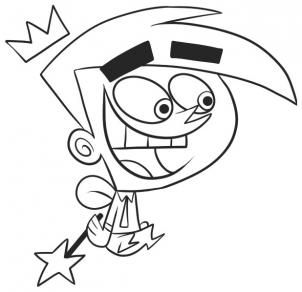 mfarrell@iwacademy.orgMs. FarrellLap 4: Introduction to Adobe Premiere ProLap 4 Essential Question: How do we start editing a video using Adobe Premiere Pro?Late Assignments from Lap 4Are all due by the last class day on Lap 5.Failure to turn in late or missing work by the last class day on Lap 5 will result in a zero for that particular assignment – no exceptions. OverviewStudents will be given requirements to create a poster and prayer card for the season of Lent. Students will be expected to use their creative skills, and Photoshop skills, to create these documents. RationaleThis project provides the opportunity for students to challenge themselves creatively while designing a poster and prayer card for the season of Lent. Students will be following a generic series of directions, but adding their own designs to this. These posters and prayer cards will be used by the Incarnate Word Academy community during the Lenten season.Learning Goals Students will learn how to become familiar with the tools and how to navigate the Premiere Pro workspace.Students will import video from their computers to create their initial sequence.Students will learn how to trim and rearrange clips in the timeline, bring in audio, and add transitions.Students will create onscreen titles and stylize and animate graphics.Lap 4 Formative AssessmentsLap 4 Summative AssessmentOpen LabEnrichment Calendar of EventsComing up next…LAP 5—Pick your ProjectFormative Assignments due throughout this LAP Formative Assignments due throughout this LAP Check Point 1 (Done in Open Lab)Check Point 2 (Done in Open Lab)Due dates will be listed on calendar.Lap 4 Essential Question:How do we start editing a video using Adobe Premiere Pro?Lap 4 Essential Question:How do we start editing a video using Adobe Premiere Pro?During this LAP, students will be introduced to Adobe’s video editing software, Premiere Pro. During this project, students will be introduced to various video editing techniques, as well as being introduced to the Premiere Pro workspace.Due:E Day 3/8Requirements Requirements During this LAP, students will be required to attend Open Labs for two check-ins for this LAP project. For these check-in’s, students will be required to attend two open labs throughout this LAP. All two of the check-ins will be due at the end of this LAP, but there are not specific dates for each of the check-ins. The goal for this LAP’s check-ins is that the student can attend the two separate open labs when it works out best for her schedule. It will be up to the student to find two different open lab times for her check-ins. If a scheduling conflict is discovered, it is the student’s responsibility to talk to me about alternative check-in times.Students who come in for their check-ins must be present for BOTH mods in the open lab. For example, if they choose just mod 9 for their check-in, they must attend another lunch mod for one check-in to be complete.Check in 1:E Day 3/8Check-in 2:E Day 3/8Mary PoppinsMary PoppinsDuring this LAP, students will have the chance to attend Mary Poppins the musical at Incarnate Word Academy. The show will be Thursday, February 28th, Friday, March 1st, and Saturday March 2nd at 7:00February 28th, March 1st, and March 2nd  Day 1Day 1Due at class time – Nothing at this time. What we are doing today – Today we will be introduced to LAP 4 and go over the project requirements. We will then watch some Introduction to Adobe Premiere Pro videos. Once that is complete we will start the project.Assignment for next time – None for next class.H Day 2/27 (Late Start)Day 2Day 2Due at class time – None for this class.What we are doing today – Today we will continue working on our video project.Assignment for next time –Nothing at this time.J Day 2/28Day 3Day 3Due at class time – None for this class.What we are doing today – During class today will work on our video project.Assignment for next time – None for next class.A Day 3/4Day 4Day 4Due at class time – None for this class.What we are doing today – During class today will work on our video project.Assignment for next time – VIDEO PROJECT DUE NEXT CLASS.C Day 3/6 (Liturgy)Day 5Day 5Due at class time – VIDEO PROJECT DUE TODAY.What we are doing today – During class today will submit our video project.Assignment for next time – None for next class, new LAP.E Day 3/8